Уважаемые друзья!ПЛЕНЭРНАЯ ПРОГРАММА для детей и взрослых «Рисуем историю»Маршрут «Москва-Ярославль-Кострома-Ростов»(с 31 июля по 9 августа 2024 г.)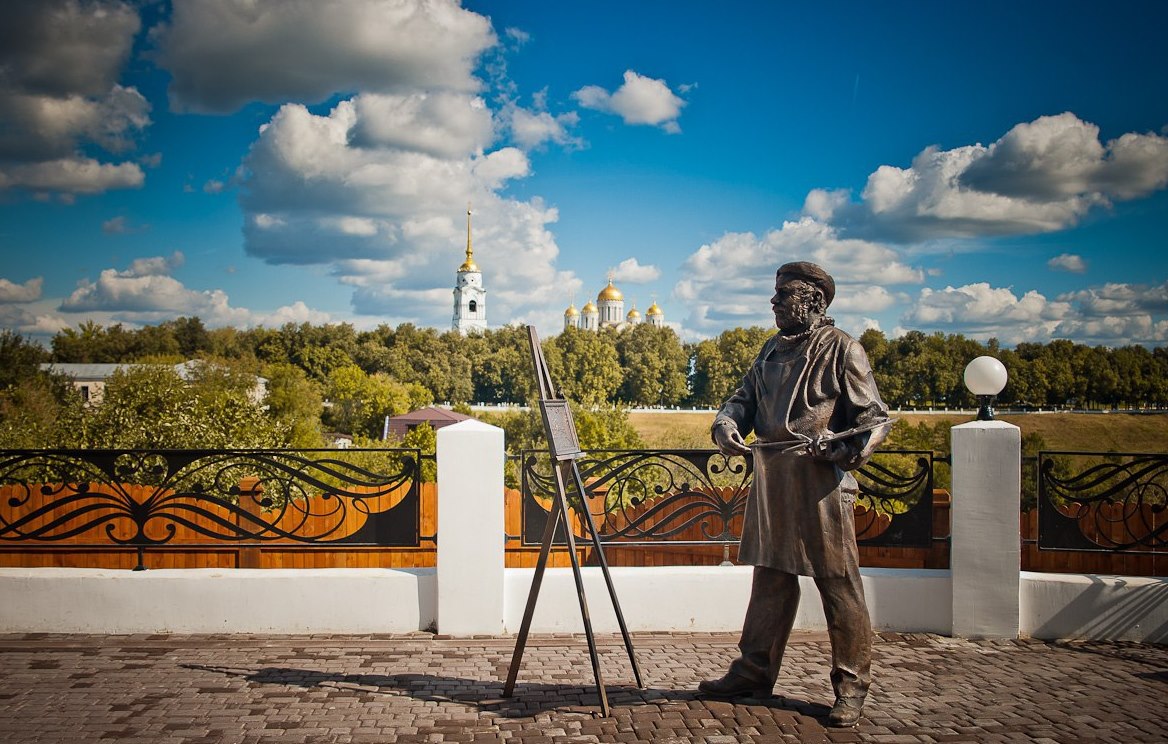 (пленэрная профориентационная программа для педагогов-художников и учеников)Главный руководитель программы: Куликова Анастасия Валерьевна: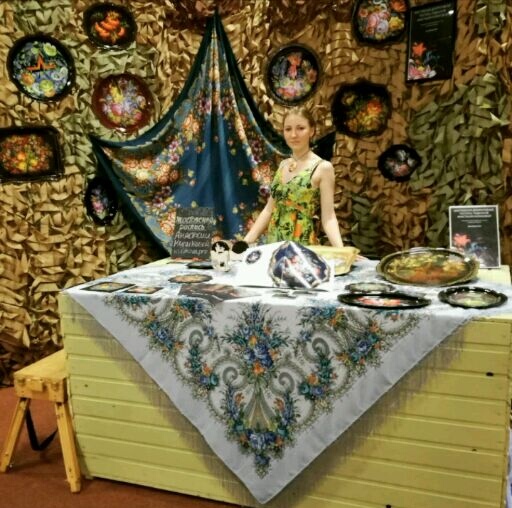 Цели выездного пленэра:- освоение новых приемов и техник, с использованием разных художественных материалов на пленэре.- Погружение юных художников в ежедневную творческую атмосферу пленэра в древнерусских городах, с целью повышения творческого уровня и мастерства юных художников.- активизация подъема творческой деятельности у участников пленэра и популяризация художественного самообразования.- Знакомство с историей становления Русского государства, по средствам увлекательного выездного пленэра, посещения исторических музеев, экскурсий и творческих мастер-классов.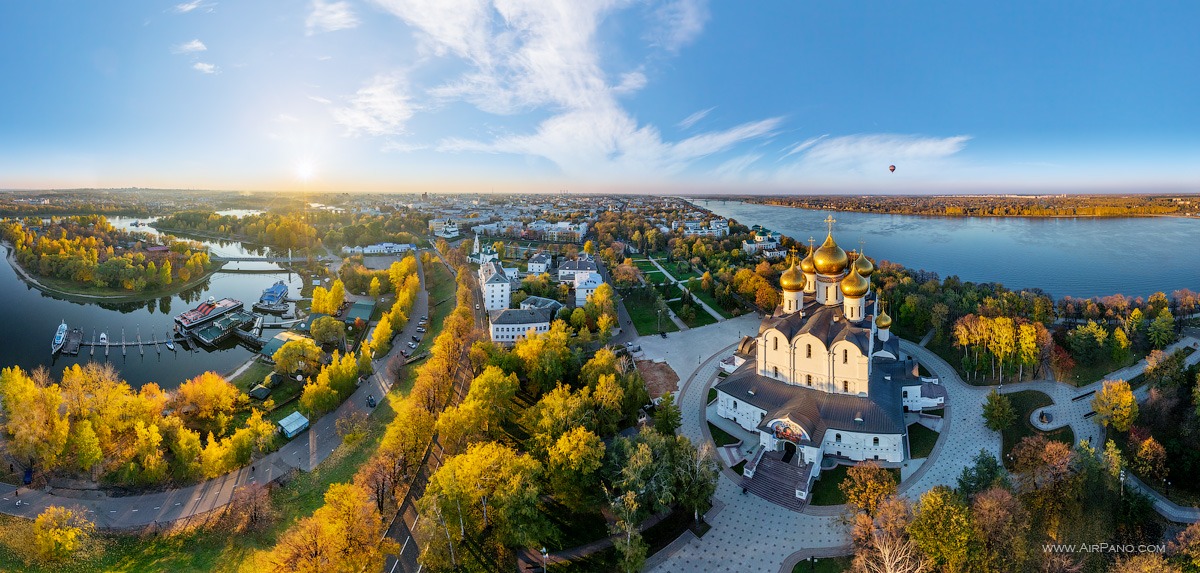 Задачи:- организация выездных пленэрных занятий- рисование исторической архитектуры, пейзажей и памятников - знакомство учащихся с историей родной страны- посещение исторических музеев, экскурсий и мастер-классов- проведение онлайн выставки работ участников программы по итогам Статусы программы:все участники Программы получают сертификаты об участии в выездном пленэре.Будет организована интернет-выставка по итогам пленэра.Возможность участия в конкурсе по итогам пленэрного выезда.Скидка 10% для всех участников пленэра на другую поездку (не суммируется с другими скидками)   Увлекательные фотографии и море впечатлений в подарок!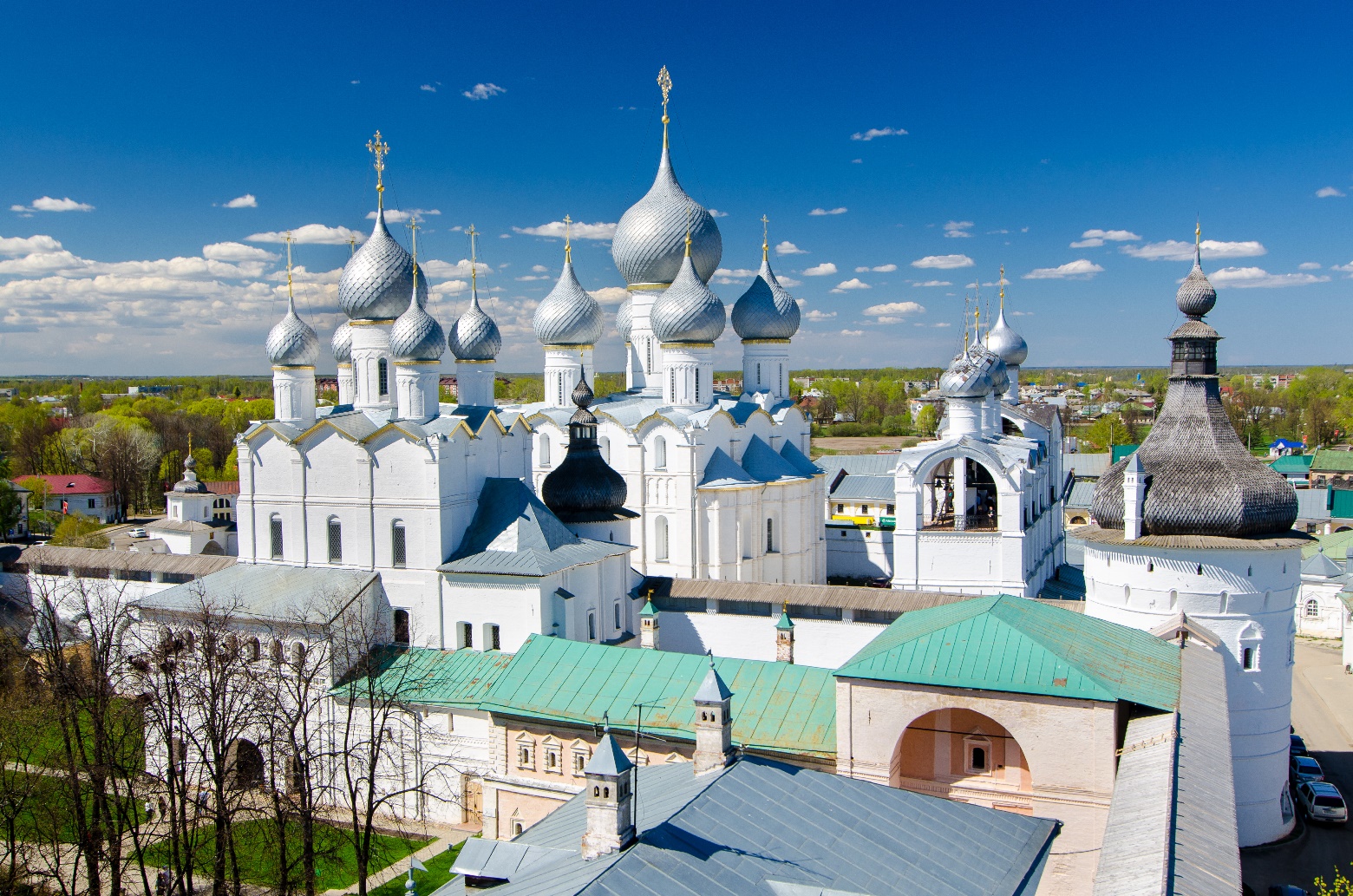 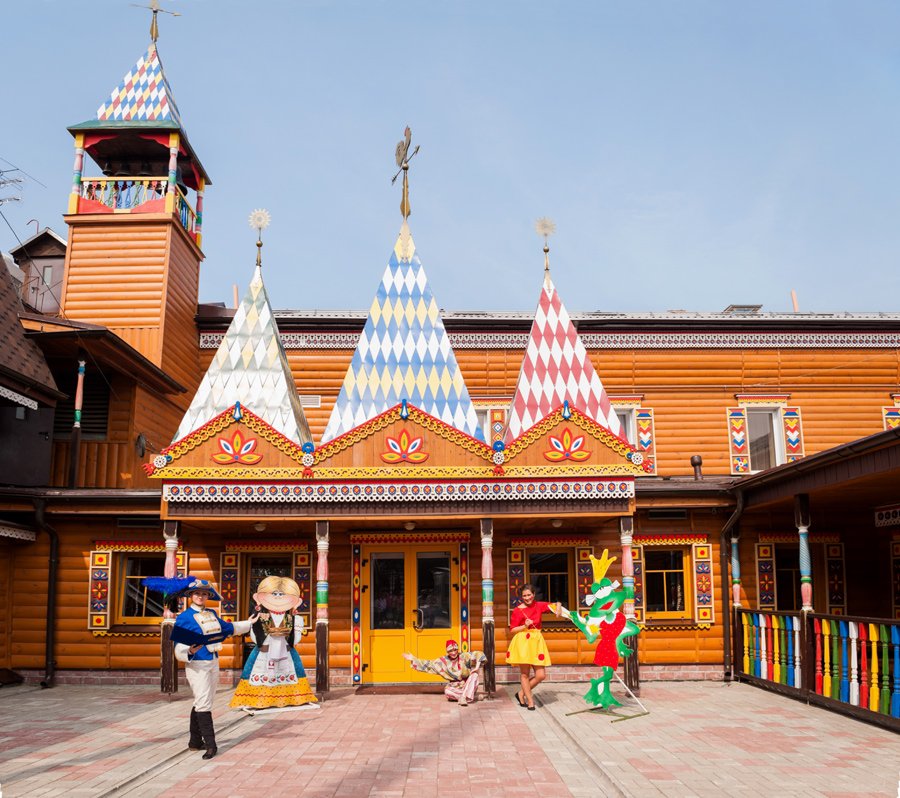 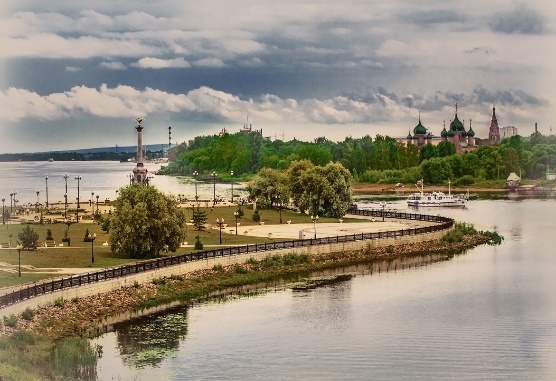 Мы приглашаем принять участие в образовательной программе по историческим и живописным местам 3 великих городов Золотого кольца России.    Поездка посвящена истории древней Руси и погружению в ее культуру: рисование красивых панорам исторического города, экскурсии по историческим местам, интерактивные программы, мастер-классы и всегда сопровождающие каждый шаг - занятия на свежем воздухе.    Мы посетим исторические музеи Ярославля, Костромы и Ростова, совершим экскурсии по историческому центру каждого города, посетим увлекательные мастер-классы, ну и конечно же создадим целую серию живописных и графических работ на пленэре!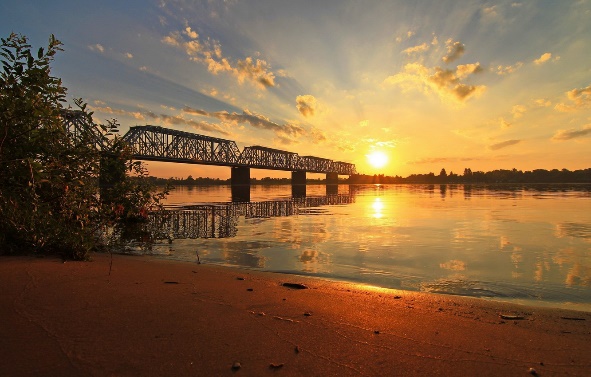 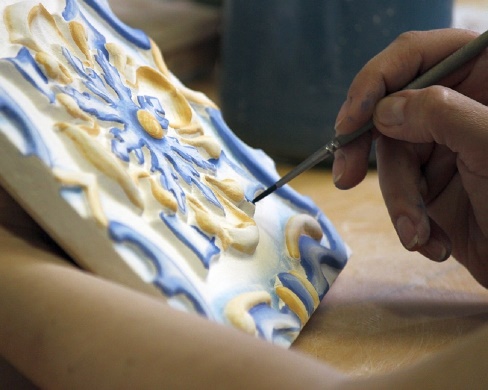 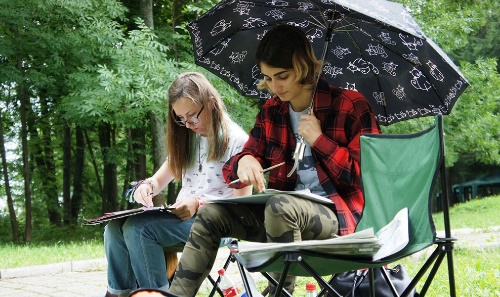 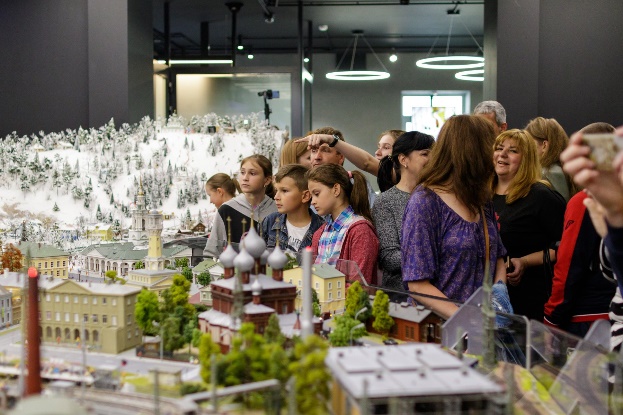 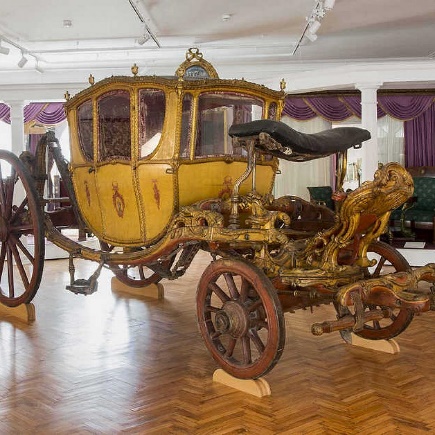 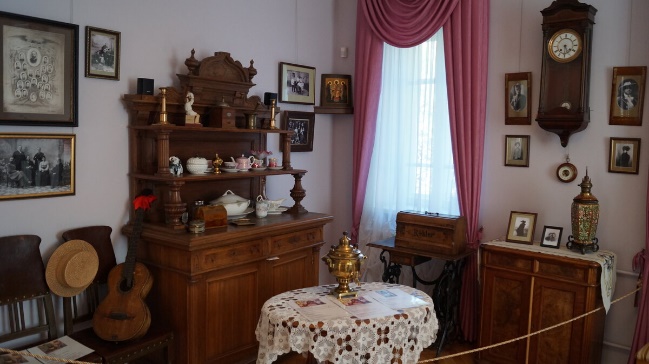 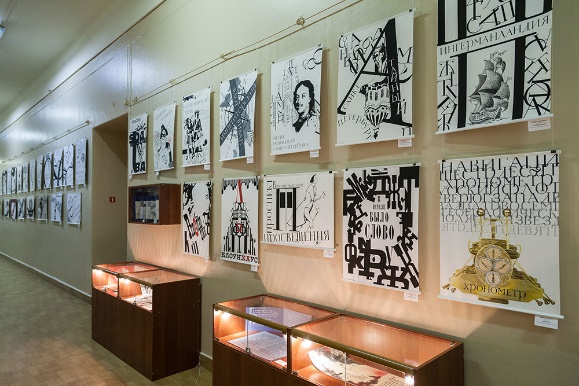 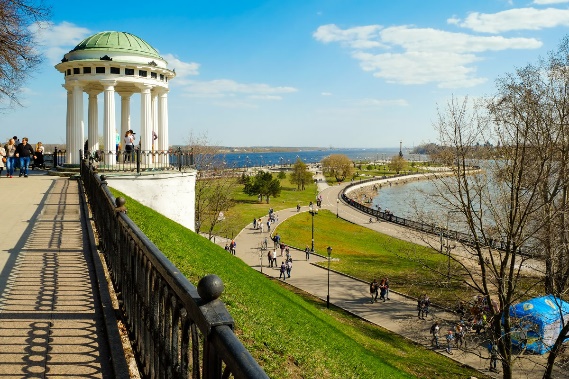 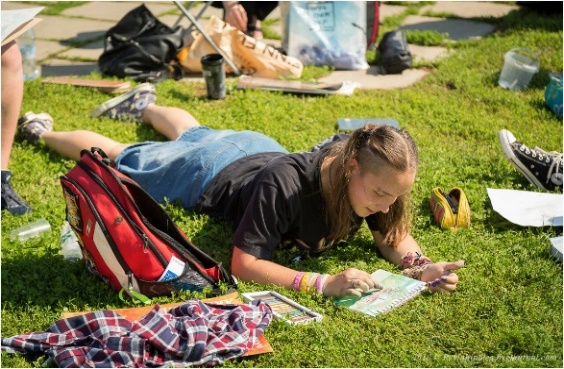 Программа выездного пленэра:1 день06:00 – 06:30 Общий сбор 13:00 Приезд в г. Ярославль13:30 Заселение в уютную хостел-гостиницу 14:00 Обед 15:30 Посещение Ярославского историко-архитектурного и художественного музея-заповедника. Дмитриевская площадь и церковь, Богоявленская церковь и Кремль снаружи (знакомство с историей Ярославля). Экскурсионная программа с гидом по кремлю. 16:30 Пленэр: Этюдные зарисовки архитектуры Кремля изнутри.19:30 Ужин20:00 Вечерняя программа/свободное время (развивающие настольные игры: Элиас, крокодил, мафия, добль, монополия, др.)22:00 Отбой2 день8:00 Подъем 9:00 Завтрак10:00 Посещение Дом-музея Собинова - заслуженного мирового оперного певца 20 века11:00 Экскурсионное ознакомление со старинными храмами Ярославля: Успенский собор на набережной, Церковь Архангела Михаила, Церковь спаса на Городу, Церковь Николы в Рубленом городке, Ильинская церковь.Пленэр: эскизные и этюдные зарисовки храмов. 14:30 Обед 16:00 Художественный музей «Метрополичьи палаты». Экскурсия. 17:00 Прогулка по парку-полуострову «Стрелка» и «Площади тысячелетия». Пленэр.20:00 Ужин20:00 Вечерняя программа (развивающие настольные игры: Элиас, крокодил, мафия, добль, монополия, др.) 22:00 Отбой3 день8:00 Подъем 9:00 Завтрак10:30 Посещение территорий Коровинской слободы. Экскурсия. Мастер-класс в творческом центре «АртЕль» - Роспись изразцов по старинной технологии.12:00 Посещение исторического Храмового комплекса в Коровниках: Церковь Иоанна Златоуста, Владимирская церковь. Пленэр.14:30 Обед15:30 Отдых на живописном пляже.17:00 Пленэр.19:30 Ужин20:00 Вечерняя программа (развивающие настольные игры: Элиас, крокодил, мафия, добль, монополия, др.)22:00 Отбой4 день7:00 Подъем 8:00 Завтрак09:00 Экскурсия к Казанскому женскому монастырю. Посещение исторического наследия архитектуры «Дом с Аркой». Эскизные зарисовки.11:30 Отъезд на вокзал (смотреть расписание).Обед15:30 Приезд в г. Кострома. Заселение. Перекус.16:00 Прогулка по набережной реки Волга до Старой пристани, также до смотровой площадки «Беседки Островского». Прогулка по центральному парку города до часовни Александра Невского и большего памятника Ленину. Пленэр.20:00 Ужин.21:00 Вечерняя программа (развивающие настольные игры: Элиас, крокодил, мафия, добль, монополия, др.)22:00 Отбой5 день7:00 Подъем 8:00 Завтрак09:00 Экскурсия с гидом по историческому центру города: Сусанинская площадь -Сковородка, Пожарная каланча, исторический военный музей Гаупвахты, знакомство с торговыми рядами исторических Костромских ярмарок, также церковь Спаса Всемистилового в Рядах. Прогулка по молочной горе до заставы.10:00 Пленэр12:00 Обед 14:30 Посещение музея «Пожарная Каланча». 15:30 Пленэр: эскизные и этюдные зарисовки..19:00 Ужин 20:00 Вечерняя программа (развивающие настольные игры: Элиас, крокодил, мафия, добль, монополия, др.)22:00 Отбой6 день7:00 Подъем 8:00 Завтрак09:30 Экскурсия по Ипатьевскому мужскому монастырю в Костроме, посещение музея. Пленэр.12:30 Обед в столовой при монастыре «Монастырская трапеза»14:00 Посещение Архитектурно-этнографического музея деревянного зодчества «Костромская слобода» (Совсем не обязательно ехать на границу с Финляндией, в далекие Кижи, чтобы насладиться шедеврами деревянной архитектуры-фирменным стилем русского средневекового зодчества, сочетающим красоту и функциональность построек без гвоздей). Экскурсия, музей, Пленэр.14:30 Пленэр: Этюды в стиле скетча старинных улочек с деревянными домами.19:00 Ужин20:00 Вечерняя программа (развивающие настольные игры: Элиас, крокодил, мафия, добль, монополия, др.)22:00 Отбой7 день8:00 Подъем 9:00 Завтрак10:00 Музей «Терем снегурочки». Интерактивная программа экскурсия, посещение ледяной комнаты с дегустацией.12:00 Пленэр: Церковь Воскресения Христова на Дебре.14:30 Обед15:30 Купаемся на городском пляже Волги. Свободное время.16:00 Пленэр: этюды на Волге.18:00 Мастер-класс по Костромской росписи19:30 Ужин20:30 Вечерняя программа (развивающие настольные игры: Элиас, крокодил, мафия, добль, монополия, др.)22:00 Отбой8 день05:00 Подъем 06:00 Отъезд на вокзал06:30 Завтрак07:15 Трансфер до города Ростов.09:30 Прибытие в город Ростов Великий.10:00 Заселение. 11:30 Обед.13:30 Посещение территории Спасо-Яковлевского монастыря с экскурсией. Прогулка по стенам монастыря и подъем на смотровую площадку (вид на древнее озеро Нэро)14:30 Пленэр: Этюдные зарисовки архитектуры храмового комплекса изнутри17:30 Ужин в трапезной18:00 Прогулка по берегу озера Нэро до хостела. Зарисовки.21:00 Вечерняя программа. (развивающие настольные игры: Элиас, крокодил, мафия, добль, монополия, др.)22:00 Отбой9 день 8:00 Подъем 9:00 Завтрак10:00 Посещение древнего храмового комплекса «Ростовский Кремль» с экскурсионной программой. (Одигитриевская церковь, церковь Григория Богослова, Успенский собор, звонница, церковь Спаса на Сенях, митрополичьи сады)Фото: по местам съемок в кремле «Иван Васильевич меняет профессию» Музейная программа в кремле: Экспозиции «Ростовская земля. Сто веков истории»; Белая палата «Музей церковных древностей»; экспозиция «Колокола и колокольчики»13:00 Обед в трапезной кремля.14:00 Пленэр: Этюдные и эскизные зарисовки кремля изнутри.17:30 Ужин18:30 Пленэр: этюдные зарисовки возле кремля.21:00 Вечерняя программа на свежем воздухе (развивающие настольные игры: Элиас, крокодил, мафия, добль, монополия, др.) 22:00 Отбой10 день7:00 Подъем 8:00 Завтрак09:00 Прогулка по набережной озера Нэро до церкви Николы на Подозёрье и Собора Рождества Богородицы. 09:30 Пленэр11:30 Мастер-класс в дом-музее Ремесел по чернолощеной глине: «Свистулька из глины»13:00 Обед14:00 Итоги16:00 Отъезд19:00 Прибытие в Москву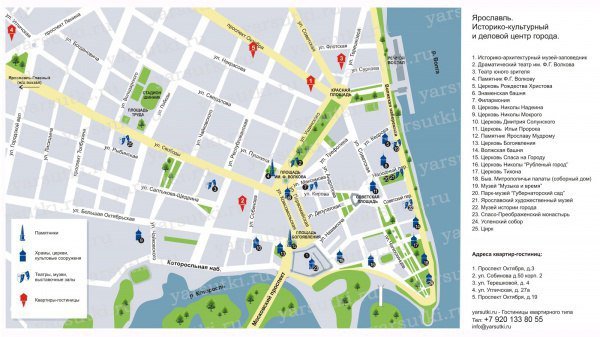 Наши скидки:При оплате поездки за 2 участников и более скидка 10% (родственники) Скидка 5% - Приведи друга (суммируется)Скидка 5% для всех участников пленэра на другую поездку (не суммируется с другими скидками)   При денежном возврате удерживается 30%. При недоборе группы сумма возвращается в полном объемеВ стоимость программы включено:Проживание в хостеле (3,4,6,8-местные номера для участников)Питание (завтрак, обед, ужин). Трансфер (Москва-отель и отель-Москва и по городу).Стоимость экскурсий с гидами, входные билеты в музеи.Стоимость мастер-классов, квестов и интерактивных программ.Услуги вожатого/наставника по рисованию с натуры.Наши правила и условия:В группе по согласованию могут быть родители, стоимость поездки уменьшается на:- 20% (при условии, что проживание и питание стандарт, культурная программа оплачивается дополнительно).- 35% (культурная программа, отдельный номер или самостоятельное питание).-50% (культурная программа, отдельный номер и самостоятельное питание).Питание завтрак, обед и ужин стандарт включены в стоимость пленэра. В случае иных вкусов и добавки участник оплачивает питание по факту дополнительноВ программе возможны небольшие изменения и переносы, в условиях меняющейся погоды (не касающиеся содержания)На каждого 6-го участника - к поездке присоединяется еще 1 наставник-вожатый.Возраст участников выездного пленэра – от 10 лет и выше. (В случае если участнику 7-9 лет – обязательно также к поездке присоединяется Опекун-сопровождающий).Расписка от опекуна, о предупреждении возможных хронических заболеваниях, аллергиях, диетах и других особенностях, а также доверии несовершеннолетнего на время пленэрного выезда.При отказе участия в проекте в период его проведения – ответственность и расходы на обратную дорогу участника с организатора снимаются. При этом возврат денежных средств невозможен.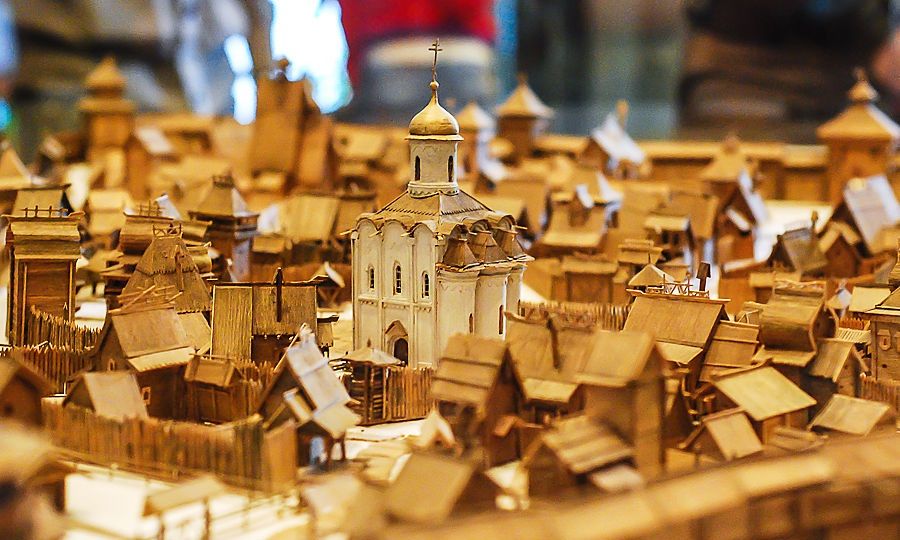 Спешите! Количество мест ограниченоЧлен союза педагогов художников России. Основатель студии живописи Анастасии Куликовой, участник и приглашенный организатор школы ремесел всероссийского форума «Таврида». А также практикующий мастер Жестовской росписи. Методист, преподаватель.